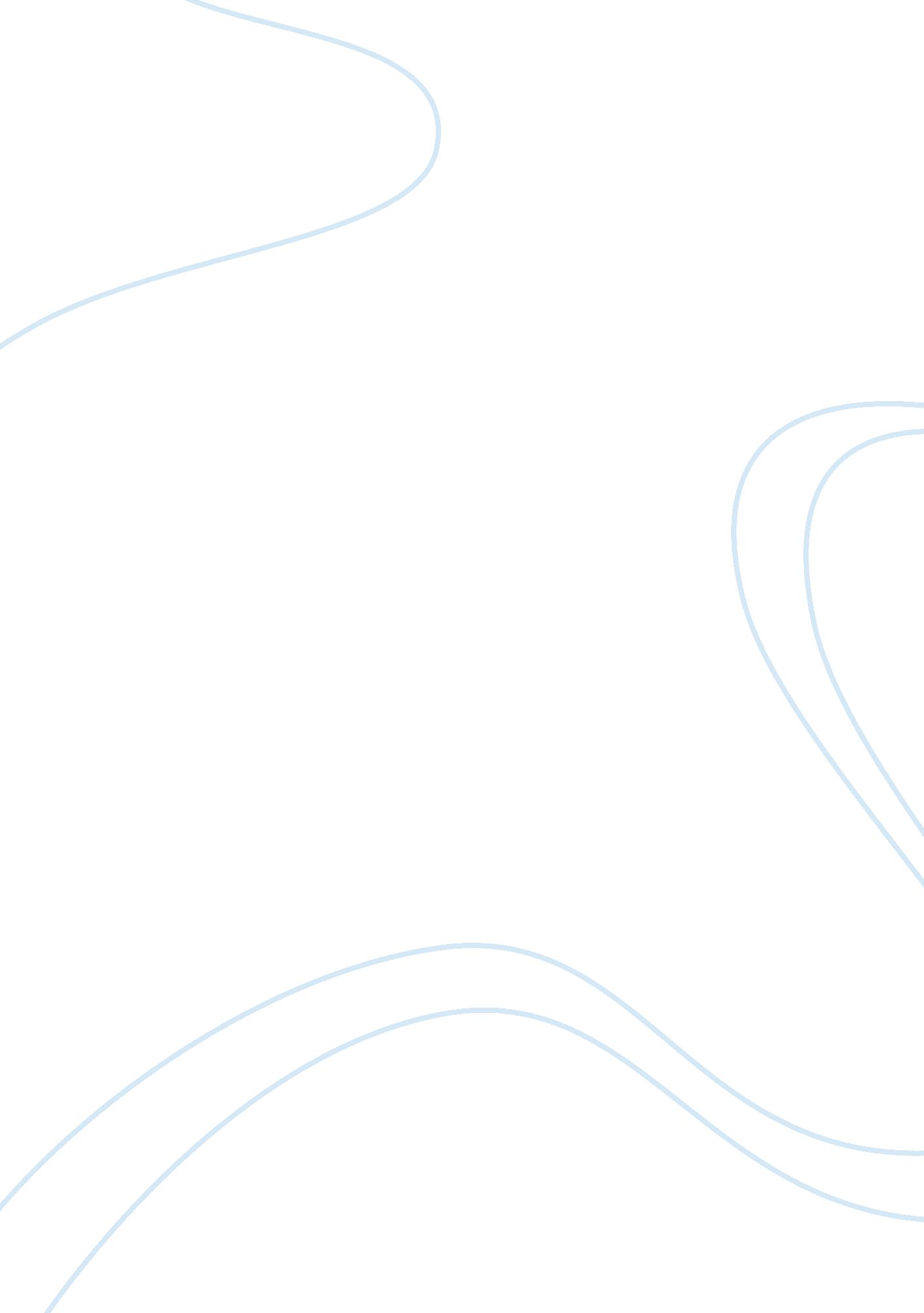 The benefits of implementing 3d technology for e-commerceBusiness, Industries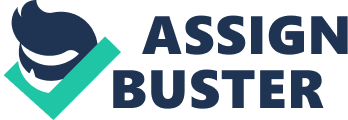 While conveying a convenient browsing experience and a more extensive variety than can be typically found in stores, ecommerce made that possible at home. It could beat shoppers’ desire of exploring the item from all conceivable point before purchase, additionally it convincingly virtualise the in-store involvement. Key benefits of 3D for ecommerce are: Prototype designs faster and cheaper Making new designs and testing them has always been a costly and challenging part for furniture sellers. Fortunately disposable props are a thing of days gone by. 3D modelling software can be utilized to render and test your designs easily and considerably less expensive than traditional means. There is no compelling reason to waste money on props which were used for creating scenic images. Order more affordable photorealistic images for higher returns You are used to of taking photographs of your merchandise for catalogues and sites, however 3D product visualisation can replace photography totally for a couple of huge reasons. In the first place, current 3D modelling software can make objects indistinguishable from real objects. Second, if you’re shooting for furniture images in studio, photography is costly. You can order multiple renders in the cost of one professional photoshoot while keeping the visual quality intact. Be it scenic or white background shots, 3D modelling for ecommerce business outwardly represents your mechandise in the most ideal way possible. Test new furniture designs before producing them and changes can be effortlessly managed The Internet has retired old methods for testing new designs, and 3D modelling for ecommerce has helped this trend a lot. To test new outlines, a furniture seller can simply arrange a representation of their new plan and promote it by means of social media to check it’s reviews. This strategy cuts a considerable cost of expenses. Not at like the photographed ones, 3D rendering helps in making brisk adjustments all through easily. Use interactive visualisations Modern day customers need interaction from visual content, be it just animation or something they can drag over the screen, change on spot or resize. Creating something would be impossible with photography – and this is where 3D modelling comes into picture. As 3D models are purely digital, features like adding additional elements to surroundings, switch colour, material or shape, set up another type of lighting or change the time of day are achievable within one frame. As a result, there can be multiple iterations of the same object but in different styles. Customers can explore all product details like customizing the colours, patterns and with 360-degree view can pick the ones they truly need to buy. Helps define sales driven and insightful utilization of room 3D renderings are being utilized to showcase real environment. Boost in sales has been a vital boon of 3d rendering in interior design. As the clients can see each and every detail of the project, they more probably make the purchase. 